September 18th, 2022Fifteenth Sunday after Pentecost236th Anniversary ServiceTHE APPROACHMusical Prelude Welcome and AnnouncementsLighting the Christ Candle: (Please rise if you are able)ONE: The people who sat in darkness have seen a great light,
and for those who sat in the region and shadow of death light has dawned.’ From that time Jesus began to proclaim, ‘Repent, for the kingdom of heaven has come near.’ALL: O Come Lord, and light our path, show us Your way!(Light the candle)One: Let us now prepare our hearts to worship almighty God.Musical Introit - # 625 "Seek Ye First" Call to WorshipHymn #333 – “I sing the Almighty Power of God”  1	I sing the almighty power of Godthat made the mountains rise,that spread the flowing seas abroadand built the lofty skies.I sing the wisdom that ordainedthe sun to rule by day;the moon shines full at God’s command,and all the stars obey.2	I sing the goodness of the Lord,that filled the earth with food;God formed the creatures with a word,and then pronounced them good.Lord, how thy wonders are displayed,where’er I turn my eyes,if I survey the ground I tread,or gaze upon the skies!3	There’s not a plant or flower belowbut makes thy glories known,and clouds arise and tempests blowby order from thy throne,while all that borrows life from theeis ever in thy care,and everywhere that I could be,thou, God, art present there.Prayer of Adoration, Confession and Assurance of Pardon-Rev Dr Joon Ki KimPassing the PeaceHymn #642 – “O Master Let Me Walk with Thee”1	O Master, let me walk with theein lowly paths of service free;tell me thy secrets; help me bearthe strain of toil, the fret of care.2	Help me the slow of heart to moveby some clear winning word of love;teach me the wayward feet to stay,and guide me in the homeward way.3	Teach me thy patience, still with theein closer, dearer company,in work that keeps faith sweet and strong,in trust that triumphs over wrong.4	In hope that sends a shining rayfar down the future’s broadening way,in peace that only thou canst give,with thee, O Master, let me live.Prayer of IlluminationFirst Lesson: Isaiah 30:18-26Second Lesson:   Psalm 104:24-34Gloria PatriThird Lesson:  Acts 16:1-10 Anthem – “There is a Balm in Gilead” Sermon: “Follow the Voice!”  Rev. Enjei AchahHymn: #330 - “O God our help in Ages Past” 1 	O God, our help in ages past,our hope for years to come,our shelter from the stormy blast,and our eternal home.2	Under the shadow of thy thronethy saints have dwelt secure;sufficient is thine arm alone,and our defense is sure.3	Before the hills in order stood,or earth received its frame,from everlasting thou art God,to endless years the same.4	A thousand ages in thy sightare like an evening gone,short as the watch that ends the nightbefore the rising sun.5	Time, like an ever-rolling streambears all our years away.They fly forgotten, as a dreamdies at the opening day.6	O God, our help in ages past,our hope for years to come,still be our guard while troubles last,and our eternal home.Offertory PrayerHOLY COMMUNIONInvitation to the Lord’s SupperThe InvitationCommunion Hymn #321  - “Praise to the Lord” vs. 1-21	Praise to the Lord, the Almighty who rules all creation.My soul, praise Godwho alone is your health and salvation.Come, all who hear,sisters and brothers draw near,joining in glad adoration.2	Praise to the Lord,who in all things so wondrously reigninghides you with sheltering wings,ever gently sustaining.Have you not seenhow your heart’s wishes have beengranted through God’s kind ordaining?Affirmation of Faith - Apostle’s CreedI believe in God, the Father Almighty, maker of Heaven and earth; and in Jesus Christ, His only Son, Our Lord, who was conceived by the Holy Ghost, born of the Virgin Mary,
suffered under Pontius Pilate, was crucified, died, and was buried.  He descended into Hell.   On the third day He arose again from the dead; He ascended into Heaven, and sits
at the right hand of God, the Father Almighty; from thence He shall come to judge the quick and the dead.
I believe in the Holy Ghost, the holy Catholic Church,
the communion of saints, the forgiveness of sins, the resurrection of the body, and the life everlasting. Amen.Great Prayer of Thanksgiving: ONE:  	The Lord be with you.ALL:  	And also with you.ONE:	Lift up your hearts.ALL:	We lift them to the Lord.ONE:	Let us give thanks to the Lord our God.ALL:	It is right to give God thanks and praise.ONE:…So now, with all the apostles and prophets, and that great cloud of witnesses who live forever with you in the heavenly kingdom, we join our voices in thanksgiving and in praise to you saying:ALL:  Holy, holy, holy Lord, God of power and might, 	heaven and earth are full of your glory.	Hosanna in the highest.Blessed is he who comes in the name of the Lord.Hosanna in the highest.ONE:…Therefore, today we gather in remembrance of the sacrifice that was made for our sakes.  We have set aside this bread and this wine, as a celebration feast, a meal of remembrance.  In doing so we also give praise and thanksgiving to you Lord God, as we proclaim the great mystery of faith:	ALL:	Christ has died, 			Christ is risen,			Christ will come again.ONE:	Let us join together as we lift up our voices and say the prayer that our Lord Jesus Christ taught us to pray when he said: ALL: Our Father, who art in heaven, hallowed be thy name, thy kingdom come, thy will be done on earth as it is in heaven.  Give us this day, our daily bread, and forgive us our debts as we forgive our debtors.  And lead us not into temptation, but deliver us from evil. For thine is the kingdom, the power and the glory forever. Amen.The Sacrament of Holy CommunionCommunion Hymn #321  -“Praise to the Lord”  vs.  3-43	Praise to the Lord,who will prosper your work, who defends you;surely God’s merciful goodnesshere daily attends you;ponder anewwhat the Almighty can do,when in great love God befriends you.4	Praise to the Lord,and with all that is in me adoring,all who have life and breath,come with glad praises outpouring!Let the Amen sound from God’s people again:now and forever adoring!BenedictionRecessional  ANNOUNCEMENTSAll are welcome at First Presbyterian Church. We hope you experience the love of God and of this congregation as we worship, celebrate and serve one another. CONDOLENCESThe Congregation extends sincere condolences Rev. Gerald Thompson on the loss of his sister, Jean Ross. UPCOMING EVENTSSept. 25th – Sunday School will be back in session next Sunday. Please spread the word and invite any children you think would like to attend. Sept. 25th , 7:00 pm. - St. Andrews Presbyterian Church, Westville, is hosting a Hymn Sing. A freewill offering with proceeds to go toward the purchase of heat pumps. All welcome!Oct. 2nd – Session has called a Congregational meeting to be held following service, Sunday, Oct. 2nd, to discuss the immediate financial concerns of the church.VOLUNTEER SCRIPTURE READERS & USHERSScripture Reader:  Clarice CampbellUshers: Phoebe Fraser and Phyllis O’BrienFELLOWSHIP HOUR – SUNDAYS AFTER SERVICEWe invite everyone to join us after services on Sunday for a time of fellowship. Light refreshments will be served. It’s a great opportunity to reconnect with folks you don’t see regularly or haven’t seen during the pandemic. If you would like to help on occasion (providing refreshments; setting up, clean up etc.), please contact Cathy Lewis at 902-752-6660. 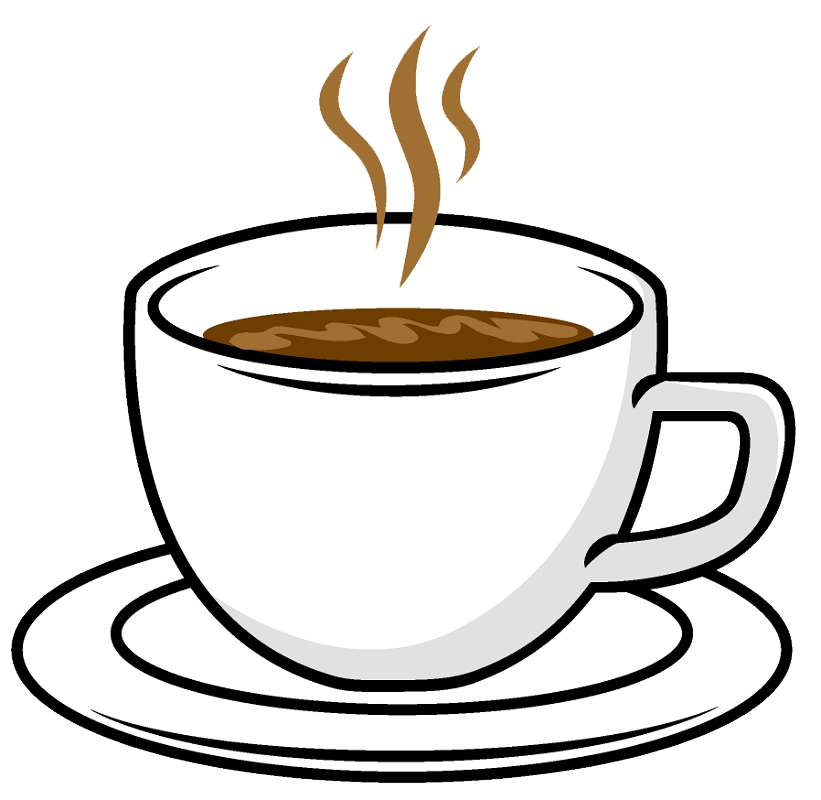 **************Minister:     	Rev. Andrew MacDonald (c) 902-331-0322Organist:   	 Clare GrievesOffice hours:	Tues. to Fri. – 10 -1pmRev. MacDonald office hours -Tues. to Thurs. 10-2 or by appointmentMission Statement: But he’s already made it plain how to live, what to do, what God is looking for in men and women.  It’s quite simple.  Do what is fair.. and just to your neighbor, be compassionate and loyal in your love, and don’t take yourself too seriously – take God seriously.        Micah 6: 8-The Message